NUMERACY – Thursday 26th March 2020CHECK THE FRONT OF YOUR READING HOMEWORK DIARY TO SEE WHICH GROUP YOU ARE IN IF YOU HAVE FORGOTTEN.Numicons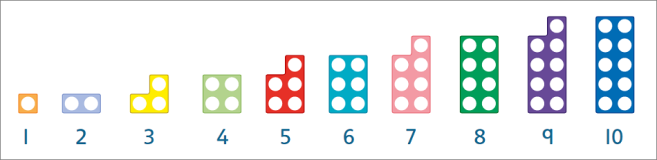 Numbers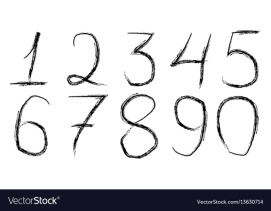 Digits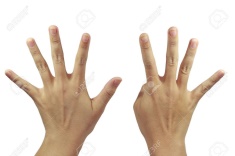 LI – I am learning how to double. LI – I am learning my two times tables.LI - I am learning how the four and eight times tables link to the two times tables. SC – I can double a number up to five/ten.I am beginning to understand the link between half and double. SC – I can use arrays to helps me complete calculations. SC - I can create arrays for my two and four times tables.Make – duplo/lego/mega blocks double number towers.Choose a number between 1 and 10. Make a tower with one colour. Now make another tower the same size in another colour. Stick them together and count the total. Sing – Double Number Song https://www.youtube.com/watch?v=M9YQ4phTB0EWatch – Numberblocks: Double troublehttps://www.youtube.com/watch?v=2r5KalPZomASumdog – Half and double numbersWrite – Two times table booklet.  Use the arrays you made yesterday to help you complete the calculations in the two times tables booklet in your pack. Pg 2, 3, 5.  Make – Splat SquareSelect 1-100 chart Mark up the 100 square to show the pattern created by the two times table. Sing – Multiply by twohttps://www.youtube.com/watch?v=iiR8hqJeQswPlay – Sumdog Two Times Table Write/Make – Make an array for all calculations in the 4x table. 1 x 4. 2 x 4 etc. Then draw them in your numeracy book and write the calculation next to them. Write – complete the 4x table booklet in your packSing – Eight times table songhttps://www.youtube.com/watch?v=kN3RG5iLKpoPlay – Sumdog Two Times Table, four times table, eight times table. 